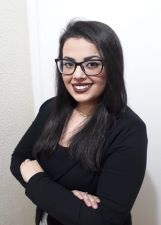 Nome: Giovana Sanches
Número: 160
Idade: 24 anos
Formação: Ensino Superior em Logística e acadêmica do curso de Direito
Experiência na garantia dos direitos da criança e adolescente: Atuando no Programa Viver, durante os últimos 6 anos. 
Frase:  "Compromisso na garantia dos direitos das crianças e adolescentes". 